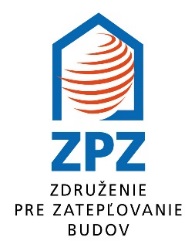 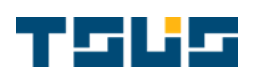 Záväzná prihláškana odborný seminárAKTUÁLNE PROBLÉMY OBNOVY BUDOV ZHOTOVOVANÍM ETICS11.03.2021 v čase 09:30 – 12:0015.03.2021 v čase 09:30 – 12:00online seminár prostredníctvom ZoomZa našu organizáciu sa seminára zúčastnia:Názov, adresa organizácie:................................................................................................................................................................................................................................................................................................................................................................................Tel.: ......................................................................	e-mail: ..................................................................................IČO: ......................................................................	IČ DPH: ................................................................................Číslo účtu platiteľa: ..............................................................................................................................................Účastnícky poplatok vo výške 54€ vrátane 20% DPH/osoba uhradíme na č. účtu:            SK37 0200 000000 1670563157; VS: 10210001 najneskôr do 09.03.2020......................................................................    pečiatka, podpisVyplnenú záväznú prihlášku zašlite e-mailom na adresu: valkova@tsus.sk najneskôr do 09.03.2021.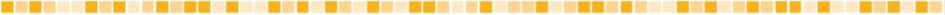 Titul, meno a priezviskoe-mail na zaslanie linku na pripojenieMám záujem o termín (označiť x)Mám záujem o termín (označiť x)Titul, meno a priezviskoe-mail na zaslanie linku na pripojenie11.03.2021(09:30-12:00)15.03.2021(09:30-12:00)1.2.3.4.5.